LES PASSEJAÏRES DE VARILHES                    				  	 FICHE ITINÉRAIREAX LES THERMES n° 18"Cette fiche participe à la constitution d'une mémoire des itinéraires proposés par les animateurs du club. Eux seuls y ont accès. Ils s'engagent à ne pas la diffuser en dehors du club."Date de la dernière mise à jour : 5 novembre 2020La carte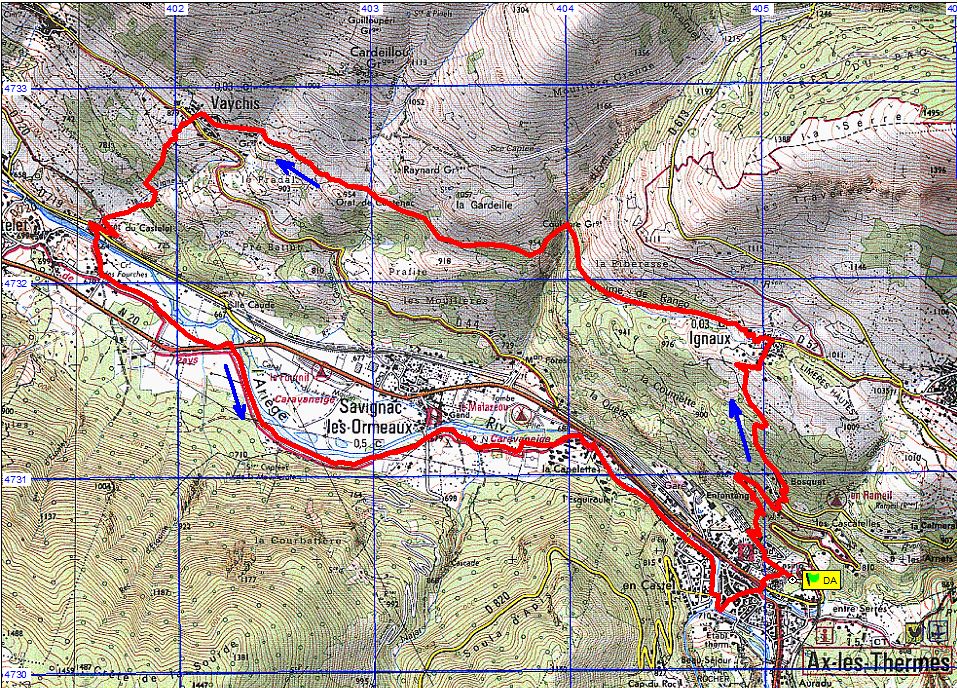 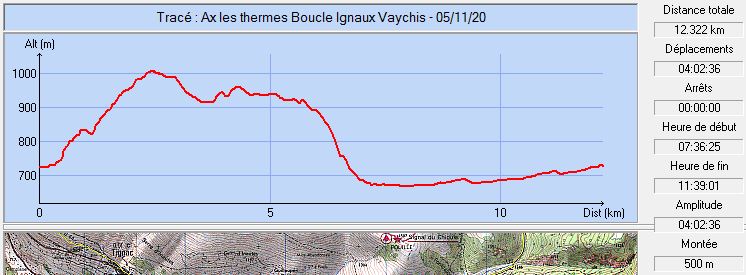 Commune de départ et dénomination de l’itinéraire : Ax Les Thermes – Parking derrière le casino - Circuit Ignaux/Vaychis/Savignac depuis AxDate, animateur(trice), nombre de participants (éventuel) :10.07.2010 – G. Crastre et P. Portet L’itinéraire est décrit sur les supports suivants : Topo-guide n° 1 du Territoire des vallées d’Ax "D’un village à l’autre" – Parcours n° 14 "La vallée de l’Ariège" – Pages 32 et 33Classification, temps de parcours, dénivelé positif, distance, durée :Randonneur – 4h00 –  –  – JournéeIndice d’effort :  56  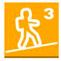 Balisage : Jaune puis jaune et rouge du GRP du Tour des montagnes d’Ax au fond de la valléeParticularité(s) : Site ou point remarquable :Le village d’Ignaux et ses fontaines,Le village de VaychisLa crois des FourchesTrace GPS : Oui Distance entre la gare de Varilhes et le lieu de départ : Observation(s) : La dernière partie du parcours entre Savignac et Ax emprunte une large piste sur un terrain plat, doublée d’un parcours santé.Par beau temps et journées longues, la sortie peut se prolonger par une montée au Rocher de 